Nationale Politie
Landelijke eenheid (inter)nationale, specialistische politiediensten
Dienst Centrale Recherche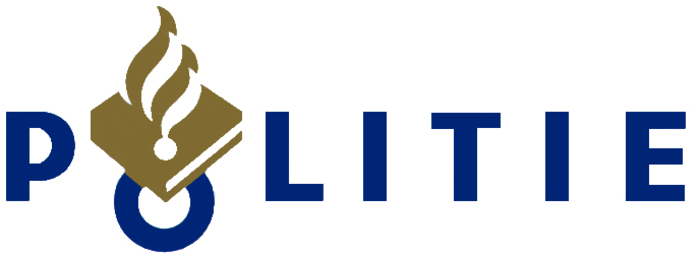      D2.2/De-zaak-V./15 fragmenten misdaad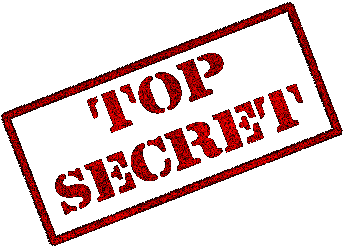 Opdracht
Lees de 15 fragmenten over de misdaad zorgvuldig. In D2.3 maak je een feitelijk verslag van de misdaad, waarin je personages, feitelijke gebeurtenissen, locaties en tijdsaanduidingen opneemt. Markeer daarom in onderstaande fragmenten personen, namen, locatiegegevens, informatie die met de doden te maken heeft et cetera, zodat je alle gegevens hebt om met je team het feitelijke verslag te maken.Fragment 1Regel 822 – 826.
De hertogin is de hoofdpersoon in dit fragment.Fragment 1Regel 822 – 826.
De hertogin is de hoofdpersoon in dit fragment.MiddelnederlandsVertaling1. Doen die feeste leden was,1. Toen het feest voorbij was,2. Na den eten, gheloevet mi das,2. Na het eten, geloof mij ,3. Soe heeft die hertoginne vernomen3. Toen heeft de hertogin meegenomen4. Die vrouwen, die daer waren comen,4. De vrouwen, die daar waren gekomen,5. Ende leidese in haar camer binnen,5. En leidde ze haar kamer binnen,Fragment 2Regel 827 – 831.
De hertogin is de hoofdpersoon in dit fragment.Fragment 2Regel 827 – 831.
De hertogin is de hoofdpersoon in dit fragment.MiddelnederlandsVertaling1. Om dat si daer souden beghinnen1. Om dat zij daar zouden beginnen2. Dansen, reien, vriendelijke.2. Op vriendschappelijke wijze te dansen en reidansen3. Daer was meneghe vrouwe rike,3. Daar was menige rijke vrouw 4. Scoene, behaghel ende valiant.4. Mooi, beminnelijk en voornaam5. Die hertoghinne, die doe vant.5. Voor de hertogin, die toen vondFragment 3Regel 857 – 861.
Er is een sprong in de tekst gemaakt tussen fragment 2 en fragment 3.
De burggravin is de hoofdpersoon in dit fragment.Fragment 3Regel 857 – 861.
Er is een sprong in de tekst gemaakt tussen fragment 2 en fragment 3.
De burggravin is de hoofdpersoon in dit fragment.MiddelnederlandsVertaling1.Wert bedrueft in haren sinne.1. Werd bedroefd in haar gemoed2.Si wert alte male ontdaen2. Zij raakte toen zeer ontdaan3. Ende ginc in ene waerderebbe saen,3. En is snel een kleedkamer ingegaan.4. Daer in lach ene sieke joncfrouwe.4. Daarin lag een zieke jonkvrouw.5. Op een bedde viel die vrouwe,5. Op een bed viel de vrouw neer.Fragment 4Regel 862 – 866.
De burggravin is de hoofdpersoon in dit fragment.Fragment 4Regel 862 – 866.
De burggravin is de hoofdpersoon in dit fragment.Fragment 4Regel 862 – 866.
De burggravin is de hoofdpersoon in dit fragment.Fragment 4Regel 862 – 866.
De burggravin is de hoofdpersoon in dit fragment.MiddelnederlandsMiddelnederlandsVertalingVertaling1. Droevende ende clagende sere, 1. Bedroefd en luid klagend. 1. Bedroefd en luid klagend. 2. Ende seide: ‘Ay God, lieve here,2. En zij zei: ‘O God, lieve Heer,2. En zij zei: ‘O God, lieve Heer,3. Ontferme u mijns doer uwe godheit.3. Ontferm u over mij met uw goedheid3. Ontferm u over mij met uw goedheid4. Wat eest, dat mijn vrouwe seit4. Wat is het, dat mijn vrouwe zei4. Wat is het, dat mijn vrouwe zei5. Die vermaende vanden honde mijn?5. Die zinspeelde op mijn hond?5. Die zinspeelde op mijn hond?Fragment 5Regel 970 – 974.
Er is een sprong in de tekst gemaakt tussen fragment 4 en fragment 5.
De ridder is de hoofdpersoon in dit fragment.Fragment 5Regel 970 – 974.
Er is een sprong in de tekst gemaakt tussen fragment 4 en fragment 5.
De ridder is de hoofdpersoon in dit fragment.MiddelnederlandsVertaling1.Dat hem wonderde sere.1. Dat hem zeer verwonderde hem 2. Ten hertoghe seide hi: ‘Here,2. Tegen de hertog zei hij: ‘Heer,  3. Deeus, here ende waer bi3. bij God, en hoe komt het4. Eest, dat u nichte niet hier en si,4. Dat uw nicht niet hier is?,5. Sine hevet niet hier ghewesen?’5. Is ze niet hier geweest? Fragment 6Regel 975 – 979.
Er is een sprong in de tekst gemaakt tussen fragment 4 en fragment 5.
De hertog is de hoofdpersoon in dit fragment.Fragment 6Regel 975 – 979.
Er is een sprong in de tekst gemaakt tussen fragment 4 en fragment 5.
De hertog is de hoofdpersoon in dit fragment.MiddelnederlandsVertaling1. Die hertoghe sach al omme met desen,1. De hertog keek onmiddellijk rondom zich hen, 2. Toten ridder seide hi mettien:2. Tegen de ridder zei hij meteen:3. ‘Gaet in ghene waerderebbe sien,3. ‘Ga in die kleedkamer kijken 4. Want icker en siere hier niet4. Want ik zie haar hier niet5. Ofte si daer mach wesen iet.’5. Om te kijken of ze daar is.’Fragment 7Regel 1035 – 1039.
Er is een sprong in de tekst gemaakt tussen fragment 6 en fragment 7.
De ridder is de hoofdpersoon in dit fragment.Fragment 7Regel 1035 – 1039.
Er is een sprong in de tekst gemaakt tussen fragment 6 en fragment 7.
De ridder is de hoofdpersoon in dit fragment.MiddelnederlandsVertaling1. An dese want hinc daer ter stede,1. Aan deze muur hing daar ter plekke2. Een scaerp sweert, dat daer hinc;2. Een scherp zwaard, dat daar hing,3. Dat trac hi ute, ende ginc3. Dat trok hij eruit, en ging4. Weder, daer die vrouwe lach,4.Terug naar, waar de vrouw lag, 5. Die hi droefelijc ane sach.5. Die hij bedroefd bekeek. Fragment 8Regel 1051 – 1055.
Er is een sprong in de tekst gemaakt tussen fragment 7 en fragment 8.
Het meisje is de hoofdpersoon in dit fragment.Fragment 8Regel 1051 – 1055.
Er is een sprong in de tekst gemaakt tussen fragment 7 en fragment 8.
Het meisje is de hoofdpersoon in dit fragment.MiddelnederlandsVertaling1.Dit sach die maghet: in anxte groet1. Dit zag het meisje: in grote angst 2. Wert si ende sere vervaert,2. Raakte zij en zeer ontsteld,3. Ende liep ten hertoghe waert,3. En ze liep naar de edele hertog toe4. Ende deed hem alsoe verstaen,4. En gaf hem aldus te kennen5. Alst in die camere was vergaen,5. Zoals ’t in die kamer eraan toe was gegaan,	Fragment 9Regel 1060 – 1064.
Er is een sprong in de tekst gemaakt tussen fragment 8 en fragment 9.
De hertog is de hoofdpersoon in dit fragment.Fragment 9Regel 1060 – 1064.
Er is een sprong in de tekst gemaakt tussen fragment 8 en fragment 9.
De hertog is de hoofdpersoon in dit fragment.MiddelnederlandsVertaling1. Alst die hertoge hevet verstaen1. Als de hertog het heeft vernomen2. Wert hi met rouwen sere bevaen2. Werd hij door groot verdriet bevangen.3. Ende hij ginc uter sale,3. En hij ging weg uit de zaal 4. Entie joncfrouwe alte male.4. En de jonkvrouw eveneens. 5. In die waerderebbe es hi comen5. Hij kwam in de kleedkamer Fragment 10Regel 1065 – 1069.
De hertog is de hoofdpersoon in dit fragment.Fragment 10Regel 1065 – 1069.
De hertog is de hoofdpersoon in dit fragment.MiddelnederlandsVertaling1. Ende heeft die ghelieve vernomen1. En heeft de geliefden gezien,2. Dood ligghende alle beide.2. Doodliggend, allebei.3. Een twint hi doe niet en seide,3. Helemaal niets heeft hij toen gezegd, 4. Al waest dat hem sere deert.4. Al  deed het hem veel pijn.5. Hi toech uten ridder tsweert.5. Hij trok uit de ridder het zwaard.Fragment 11Regel 1070 – 1074.
De hertog is de hoofdpersoon in dit fragment.Fragment 11Regel 1070 – 1074.
De hertog is de hoofdpersoon in dit fragment.MiddelnederlandsVertaling1. Sere verbolghen ende ontdaen,1. Heel boos en ontdaan,2. Ende es indie camere ghegaen,2. Is hij de kamer ingegaan3. Daer dans was ende feeste groet.3. Waar een groot dansfeest aan de gang was. 4. Tsweert soe droech  hi al bloet,4.  Het zwaard, droeg hij bij zich, ontbloot, 5. Ende es in die dans comen,5. En zo betrad hij de dansvloer,Fragment 12Regel 1075 – 1079.
De hertog is de hoofdpersoon in dit fragment.Fragment 12Regel 1075 – 1079.
De hertog is de hoofdpersoon in dit fragment.MiddelnederlandsVertaling1. Daer hi sijn wijf hevet vernomen,1. Daar zag hij zijn vrouw 2. Ende sloech haer tsweert op thoot boven2. En sloeg haar boven op het hoofd met het zwaard3. Dat haer die hersene cloven,3. Zo van haar de hersens kloofden, 4. Ghelijc hi haer gheloofde wale4. Zoals hij haar inderdaad beloofde5. Doen hijt haer seide te male.5. Toen hij haar het vertelde. Fragment 13Regel 1080 – 1084.
De hertog is de hoofdpersoon in dit fragment.Fragment 13Regel 1080 – 1084.
De hertog is de hoofdpersoon in dit fragment.MiddelnederlandsVertaling1.Die vrouwe viele neder doot.1. De vrouw viel dood neer. 2. Daer wert droefheit herde groet2. Er was een zeer grote droefenis,3. Van hem allen te waren,3. Van hen allen, werkelijk waar,4. Die daer ter feesten comen waren,4.Die naar ’t feest waren gekomen5. Die hertoghe seide saen.5. De hertog vertelde terstondFragment 14Regel 1085 – 1089.
De hertog is de hoofdpersoon in dit fragment.Fragment 14Regel 1085 – 1089.
De hertog is de hoofdpersoon in dit fragment.MiddelnederlandsVertaling1.Vore hem allen diet wouden verstaen1.Aan allen die wilden luisteren2. Alle de sake van worde te worde,2. De hele zaak, van woord tot woord. 3. Daert menech mensche toe hoerde,3. Veel mensen hoorden het daar aan, 4. Diet alte rouwelijc claghen4. Die zeer bedroefd weeklaagden 5. Als si die ghelieve saghen5. Toen ze de geliefden zagen,1.Vore hem allen diet wouden verstaen1.Aan allen die wilden luisterenFragment 15Regel 1090 – 1094.
De hertog is de hoofdpersoon in dit fragment.Fragment 15Regel 1090 – 1094.
De hertog is de hoofdpersoon in dit fragment.MiddelnederlandsVertaling1.Alsoe beide ligghen doot,1. Zoals ze daar getweeën lagen, dood.2. Was daer rouwe herde groet.2. Er was daar grote rouw.3. Dat hof sciet met rouwen daer.3. Het hof ging rouwend uiteen4. Die hertoghe dede daer naer4. En de hertog liet daarna 5. Die like graven sonder letten mee.5. De lijken begraven zonder uitstel. 